lMADONAS NOVADA PAŠVALDĪBA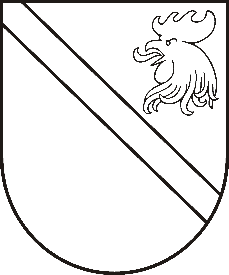 Reģ. Nr. 90000054572Saieta laukums 1, Madona, Madonas novads, LV-4801 t. 64860090, fakss 64860079, e-pasts: dome@madona.lv ___________________________________________________________________________MADONAS NOVADA PAŠVALDĪBAS DOMESLĒMUMSMadonā2018.gada 25.janvārī								Nr.28									(protokols Nr.2, 5. p.)Par zemes vienību apvienošanu un adreses piešķiršanuMadonas novada pašvaldībā  saņemta VAS Latvijas dzelzceļš  (turpmāk LDz) 08.12.2017. vēstule Nr.DN 6.3.1./562-2017 “Par zemes vienību robežas precizēšanu”. Sakarā ar  nepieciešamību ierakstīt zemesgrāmatā uz valsts vārda Satiksmes ministrijas personā valsts publiskās lietošanas dzelzceļa  infrastruktūras zemes nodalījuma joslas,  LDz  lūdz izdarīt sekojošas izmaiņas:Apvienot zemes vienības ar kadastra apzīmējumu 7074 004 0274 un 7074 004 0114, apvienotajai zemes vienībai saglabāt adresi Stacijas iela 2, Mārciena, Mārcienas pagasts, Madonas novads .Noklausījusies Mārcienas pagasta pārvaldes vadītājas Ināras Mālnieces sniegto informāciju, pamatojoties uz „Nekustamā īpašuma valsts kadastra likuma” 19.panta otro punktu“, 20.06.2006.LR Ministru kabineta noteikumu Nr.496, ņemot vērā 16.01.2018.  Finanšu un attīstības komitejas atzinumu, atklāti balsojot: PAR – 13 (Zigfrīds Gora, Ivars Miķelsons, Artūrs Čačka, Andris Dombrovskis, Antra Gotlaufa, Artūrs Grandāns, Gunārs Ikaunieks, Valda Kļaviņa, Andris Sakne, Rihards Saulītis, Aleksandrs Šrubs, Gatis Teilis, Kaspars Udrass), PRET – NAV,  ATTURAS – NAV,  Madonas novada pašvaldības dome  NOLEMJ:Atļaut apvienot zemes vienības ar kadastra apzīmējumu 7074 004 0274 un 7074 004 0114, apvienotajai zemes vienībai saglabāt adresi Stacijas iela 2, Mārciena, Mārcienas pagasts, Madonas novads .  Saskaņā ar Administratīvā procesa likuma 188.panta pirmo daļu, lēmumu var pārsūdzēt viena mēneša laikā no lēmuma spēkā stāšanās dienas Administratīvajā rajona tiesā.Saskaņā ar Administratīvā procesa likuma 70.panta pirmo daļu, lēmums stājas spēkā ar brīdi, kad tas paziņots adresātam.Domes priekšsēdētāja vietnieks					Z.Gora